尊敬的_________：我们知道，许多居民在 COVID-19 危机期间遭遇困境，不过值得高兴的是，政府目前推出了一个可以帮助大家的新计划。如果您由于 COVID 疫情的原因而拖欠房租，我们可以为您申请紧急援助来支付所欠的房租。这笔租金将通过联邦政府资助的“补贴住房紧急租赁援助 (SHERA)”计划直接支付给您的房屋委员会。为了顺利申请这笔资金，我们需要您的帮助和许可。如果您符合下列情况，则有资格申请租赁援助：
您的收入低于计划限额，即不高于地区收入中值 (AMI) 的 80%；
您拖欠的租金为 2020 年 4 月 1 日至 2021 年 3 月 31 日的应付租金；且
由于受到 COVID-19 疫情的影响，您失去收入和/或您的开支大幅增加。您需要签署一份宣誓声明，表示您所提供的信息真实无误。您是否属于移民身份，不会对您申请本计划的资格造成影响。您在申请时无需使用社会保险号码。然而，如果您有社会保险号码，则需要提供该号码的后四位数字。如果您符合申请资格并获得 SHERA 福利援助，该计划可以全额支付您从 2020 年 4 月至 2021 年 3 月期间拖欠的租金；如果您此后在支付租金方面仍有困难，您将获得额外的保障（在收到最后一笔 SHERA 福利款项后的 6 个月），以免因未能支付租金而被驱逐。如果您在 2020 年 4 月 1 日至 2021 年 3 月 31 日期间存在未向我们报告的收入增长，应现在报告此收入，并申请临时重新确定租金。SHERA 可涵盖由此产生的任何追溯性租金。如果您未报告此收入，并且在下年租金确定时被发现，您可能会拖欠滞纳租金。谨此提醒，州公共住房承租人必须对超过 10% 的月家庭收入增长进行报告，而联邦公共住房承租人必须________作为代表您的房屋委员会，我们将帮助确认您是否有资格参加该计划，以及您需要提供哪些文件。
如果您已申请过渡家庭住房补助 (RAFT) 或其他类型的紧急租赁援助，并且正在等待申请决定，则应继续完成申请流程，而不是转而申请 SHERA。如果您此前获得过其他租赁援助，但您在 2020 年 4 月 1 日至 2021 年 3 月 31 日期间仍有未付租金，则有资格参加 SHERA 计划。目前尚不确定是否有针对 2021 年 3 月 31 日之后应付租金的额外租赁援助会通过此计划提供。您有责任根据自己的租约或我们批准的替代租金支付协议支付当前的月租金。请在 14 天内通过_______________________________联系您的房屋委员会物业经理，以了解关于您是否有资格通过 SHERA 计划获得帮助的更多信息。如果您在理解此信函或语言方面需要帮助，或者想要获得适当的住房，请联系 ____________。如果根据计划指南，您没有资格获得 SHERA 资金，我们将探讨其他方法来帮助您支付逾期租金。此致________________________  物业经理  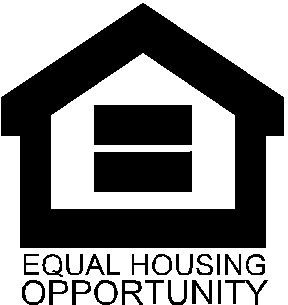 